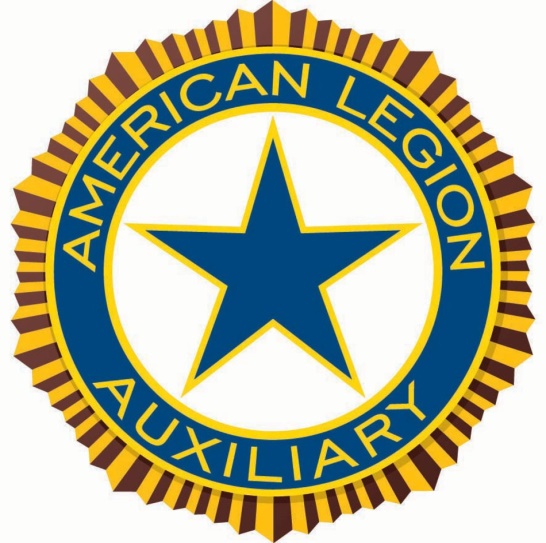 American Legion AuxiliaryUnit 184Estelline, South DakotaAmerican Legion Auxiliary $250 Scholarship ApplicationDue back to the Auxiliary: April 15thName: ____________________________________Date of Birth: __________		Place of Birth: ________________Parents’ names: ______________________________Are any of your family members a Veteran: ______   (This question is for informational purposes only –It has no bearing on scholarship eligibility)How many years have you attended Estelline Schools ______Class rank: _______Grade Point Average: __________Class offices held during high school:Academic Achievements (use back of page if necessary):Extra-curricular Activities (use back of page if necessary):Do you plan to attend a South Dakota College or University or a Vocational School? ________If yes, which one: ____________________________Other college plans:_________________________What are your vocational plans?Anything else you would like share with us: